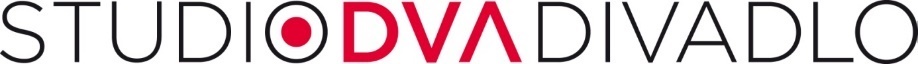 Tisková zpráva			5. 4. 2023Mě nezadusíš – osvobozující komedie o životě v režii Evy Holubové Osvobozující komedii o životě, na který může někdo nahlížet i tragicky, připravuje pro Malou scénu divadla Studio DVA Eva Holubová. Premiéra hry Michaely Gübelové Mě nezadusíš je plánována na úterý 18. dubna. Po boku oblíbené herečky a tentokrát i režisérky se objeví její dlouholetý kolega Petr Čtvrtníček. Diváci se mohou těšit také na Terezu Gübelovou, Karolínu Holubovou a Matěje Paprčiaka. Hlavní postava hry, Tereza, je roztrojenou osobností. Tři součásti jedné ženy se spolu dohadují o iluzích a omylech, které si nejmladší neuvědomuje, prostřední nepřizná a nejzralejší velkoryse chápe. V životě totiž není snadné rozhodovat se mezi citem a rozumem, tím spíš, když vám do něj vstupují osudoví muži. No a někdy dokonce přicházejí chvíle, kdy je lepší, se všemu od srdce a s lehkostí zasmát. To koneckonců tvůrci divákům slibují. Režisérka Eva Holubová si zkoušky užívá a celý inscenační tým považuje za tým snů. „Nováčkové Kája i Matěj a delší dobu pauzírující Terezka, přinesli do zkoušení nadšení a zvídavost, hravost a radost z hledání,“ uvádí na adresu nejmladších spolupracovníků Holubová a k Petru Čtvrtníčkovi jen dodává: „humor bez hranic a proti tomu něha a citlivé pojetí role.“Mě nezadusíš je adaptovaný a nově inscenovaný text původní divadelní hry Druhý břeh. Ta byla poprvé uvedena začátkem roku 2010 v Městském divadle Mladá Boleslav v režii Josefa Kettnera. O půl roku později ji nastudoval pro pražské divadlo Studio DVA legendární režisér Ladislav Smoček (hráli Eva Holubová, Zuzana Bydžovská, Tereza Gübelová a Vladimír Javorský). Autorka Michaela Gübelová přijala informaci o znovuuvedení své hry s velkou radostí. Doslova prý nadšením poskočila, „řekněte, co může být pro autora větším potěšením, než že jeho text znovu ožívá!“  Reprízy nového nastudování jsou do konce sezóny zcela vyprodány, diváci však mohou vybírat z představení naplánovaných na podzim. Vstupenky jsou již v prodeji. Hrají: Eva Holubová, Petr Čtvrtníček, Tereza Gübelová, Karolína Holubová, Matěj PaprčiakAutor: Michaela Gübelová
Režie: Eva Holubová
Pohybová spolupráce: Martin Pacek 
Výprava: Karolína Holubová
Hudba: Kryštof Marek
Masky: Jitka MouchováFoto: Studio DVA divadlo Karolína Holubová https://www.studiodva.cz/ostatni/fotografie-ke-stazeni/?gallery=514KontaktStudio DVA divadlo, Palác FÉNIX, Václavské nám. 56, 110 00 Praha 1, www.studiodva.czPR a marketing: Tomáš Přenosil, tel.: 736 531 330, e-mail: tomas.prenosil@studiodva.czFotografie jsou k dispozici na https://www.studiodva.cz/ostatni/fotografie-ke-stazeni/Partner divadla Studio DVA: Pojišťovna Kooperativa Hlavní mediální partneři: Prima TV, Právo, Český rozhlas - RadiožurnálPartneři: Blesk pro ženy, Marianne, Hitrádio City
